S7 Figure. Manhattan plot and QQ plot  for the meta-analysis 
results for the ratio hepcidin/ferritin in all individuals.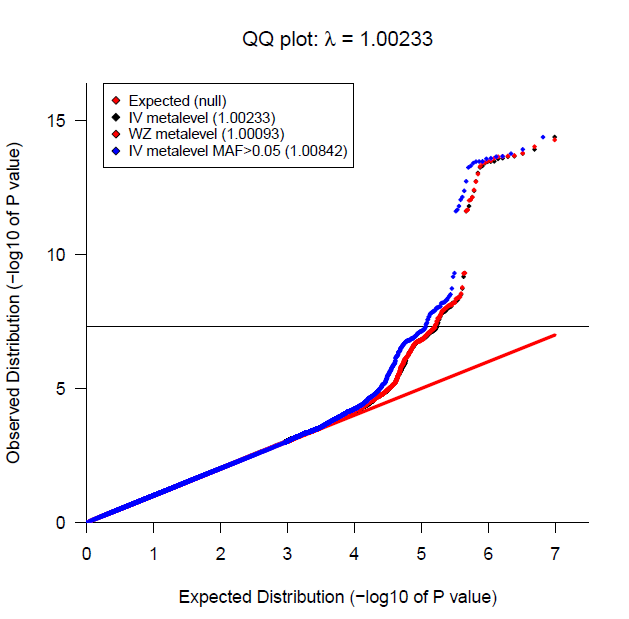 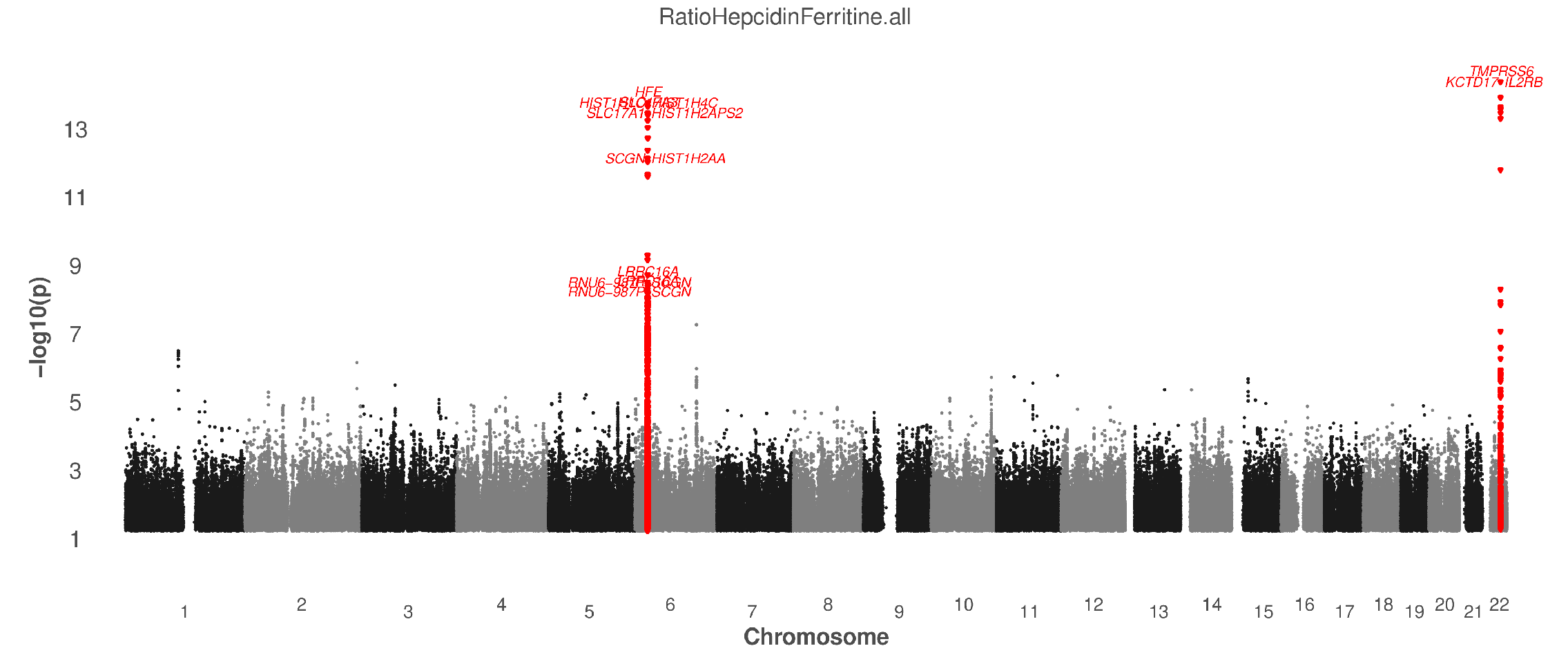 